THE UNIVERSITY OF PUGET SOUND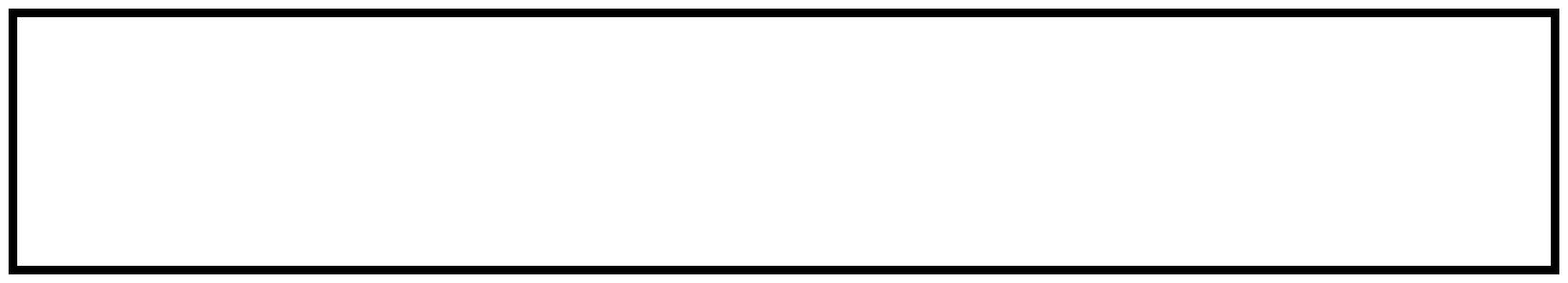 2014-2015 CURRICULUM GUIDEMATHEMATICSDEGREE: BSCONTACT PERSON: BRADLEY RICHARDSNOTES:There are two options for the Mathematics major: the contract option and the standard option.Contract option: Each contract will consist of: (1) Between 8 and 16 units with no more than 9 units in mathematics. (2) CSCI 161 or equivalent. (3) At least five-upper-division (300-400 level) units in mathematics or mathematics substitute courses to include (a) two units of related upper-division courses and(b) one upper-division unit in a proof-based course. Contract must be finalized in consultation with the advisor and a departmental committee before the first contract upper-division course is completed. The contract will normally include 180/181/ 280/290.Standard option: (1) Completion of 180/181/ 280/290. (2) CSCI 161. (3) At least five upper-division (300-400 level) units in mathematics to include (a) two units of related upper-division courses; (b) one upper-division unit in a proof-based course; and (c) at least one upper-division unit from each of the following lists: (A) MATH 301, 302, 321, 322, 352, 360, 375, 376, 420 (some topics as noted in topic course descriptions); and (B) MATH 300, 310, 335, 338, 420 (some topics as noted in topic course descriptions), 433, 434, 471.# Of the three units of upper division coursework required outside the first major, the Connections course will count for one unless it is used to meet a major requirement.THE UNIVERSITY OF PUGET SOUND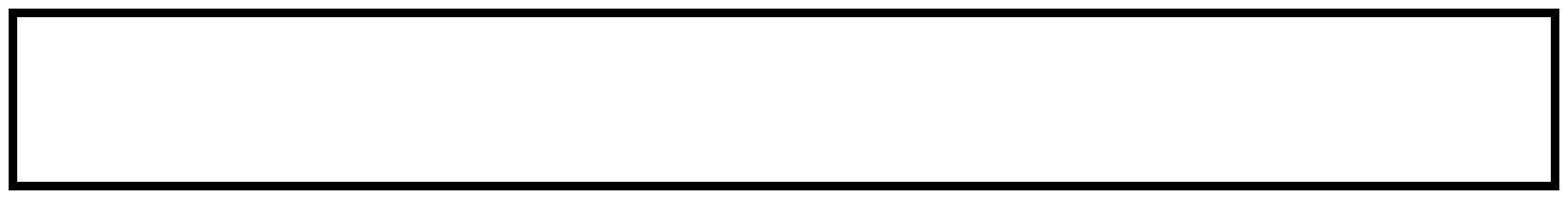 COURSE CHECKLISTMATHEMATICSCORE CURRICULUM	MAJOR REQUIREMENTSSSI1SSI2ARHMMA (CSCI 161, MATH 180, 181, 280)NS (if PHYS 121/122 not 111/112)SLCNKEYSSI1= Seminar in Scholarly Inquiry1   MA= Mathematical ApproachesSSI2= Seminar in Scholarly Inquiry2   NS= Natural Scientific ApproachesAR= Artistic Approaches	SL= Social Scientific ApproachesHM= Humanistic Approaches	CN= ConnectionsFL= Foreign LanguageTHIS FORM ISNOT ANOFFICIAL GRADUATION ANALYSISNOTESMajors must maintain a minimum 2.0 GPA in all major courses and in all upper-division (300-400 level) courses. At least four units of upper-division courses must be completed at Puget Sound (for contract majors, one of these four units may be taken as part of a study abroad program, subject to prior approval by the student's contract committee). A grade of C- or better is required in all prerequisite courses in Math and Computer Science.Contract majors must include among the five upper division units: two units of related upper division courses and one upper division proof-based course (approval required before courses are attempted)Standard option majors must include among the five upper division units: two units of related upper division courses, one upper division proof course, and one unit each in continuous and discrete mathematics (List A and List B) (some classes may meet more than one requirement above). Thank you for evaluating 
BCL easyConverter DesktopThis Word document was converted from PDF with an evaluation version of BCL easyConverter Desktop software that only converts the first 3 pages of your PDF.CTRL+ Click on the link below to purchase List A: MATH 301, 302, 321, 322, 352, 360, 375, 376, 420 (some topics as noted in topic course descriptions)List B: MATH 300, 310, 335, 338, 420 (some topics as noted in topic course descriptions), 433, 434, 471A suggested four-year program:A suggested four-year program:A suggested four-year program:Fall Semester ClassesSpring Semester ClassesFreshmanUnitsUnitsUnitsSSI 11SSI 21CSCI 1611MATH 1811MATH 180 (MA core)1Elective1FL (if needed) or elective1FL ( if needed) or elective1SophomoreUnitsUnitsUnitsMATH 2801MATH 2901Approaches core1Approaches core1Elective1Elective1Elective1Elective1JuniorUnitsUnitsUnitsMATH 300-400 level (see below)1MATH 300-400 level (see below)1Approaches core1MATH 300-400 level (see below)1Elective1Approaches core1Elective1Elective1SeniorUnitsUnitsUnitsMATH 300-400 level (see below)1MATH 300-400 level (see below)1Elective1Elective1CN core #1Elective1Elective1Elective1UNIVERSITY CORECRS    TERM   GRADECOURSEUNITSTERMGRADEMATH 180MATH 181MATH 280MATH 290CSCI 161MATH 300-400 level:11.2.3.4.5.